                                                                         Прокуратура района информирует             Отчуждение территории России расценивается как экстремизм          Федеральным законом от 31.07.2020 №299-ФЗ «О внесении изменения в статью 1 Федерального закона «О противодействии экстремистской деятельности» установлено, что экстремизмом будет признаваться деятельность, направленная на нарушение территориальной целостности Российской Федерации (в том числе отчуждение части территории Российской Федерации) за исключением делимитации, демаркации, редемаркации государственной границы Российской Федерации с сопредельными государствами.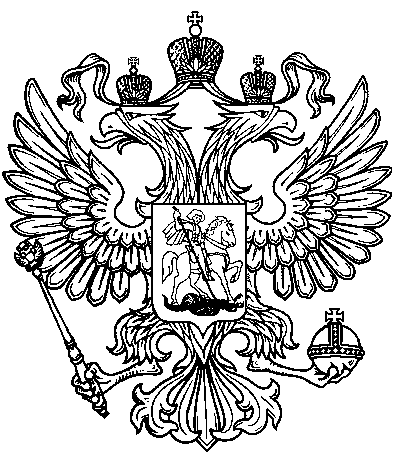 